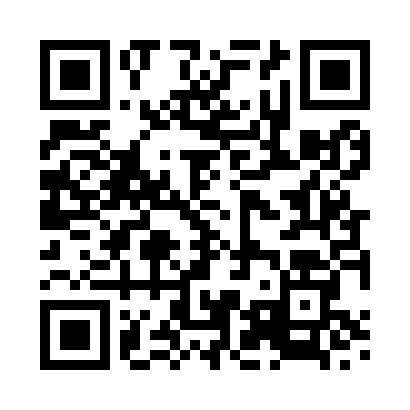 Prayer times for South Perrott, Dorset, UKMon 1 Jul 2024 - Wed 31 Jul 2024High Latitude Method: Angle Based RulePrayer Calculation Method: Islamic Society of North AmericaAsar Calculation Method: HanafiPrayer times provided by https://www.salahtimes.comDateDayFajrSunriseDhuhrAsrMaghribIsha1Mon3:085:021:156:509:2811:212Tue3:095:031:156:509:2711:213Wed3:095:031:156:499:2711:214Thu3:105:041:166:499:2711:215Fri3:105:051:166:499:2611:216Sat3:115:061:166:499:2611:217Sun3:115:071:166:499:2511:208Mon3:125:081:166:489:2411:209Tue3:125:091:166:489:2411:2010Wed3:135:101:166:489:2311:2011Thu3:145:111:176:479:2211:1912Fri3:145:121:176:479:2111:1913Sat3:155:131:176:479:2011:1814Sun3:155:141:176:469:1911:1815Mon3:165:151:176:469:1811:1816Tue3:175:161:176:459:1711:1717Wed3:175:181:176:459:1611:1718Thu3:185:191:176:449:1511:1619Fri3:195:201:176:439:1411:1620Sat3:195:211:176:439:1311:1521Sun3:205:231:176:429:1211:1422Mon3:215:241:186:419:1111:1423Tue3:215:251:186:419:0911:1324Wed3:225:271:186:409:0811:1325Thu3:235:281:186:399:0711:1226Fri3:235:291:186:389:0511:1127Sat3:245:311:186:389:0411:1028Sun3:255:321:186:379:0211:1029Mon3:265:341:176:369:0111:0830Tue3:295:351:176:358:5911:0531Wed3:315:361:176:348:5811:02